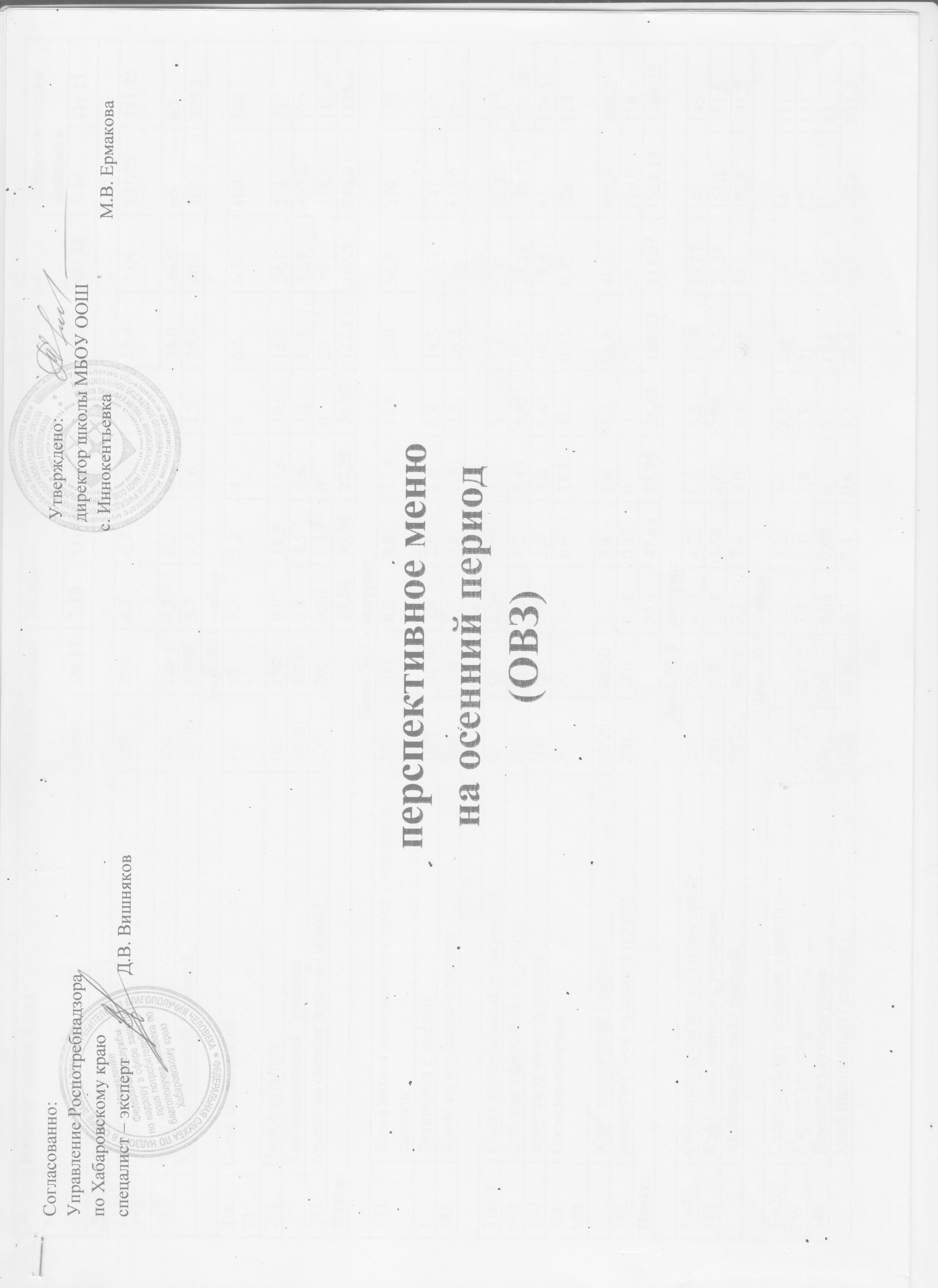 Согласованно:                                                                                                                              Утверждено:Управление Роспотребнадзора                                                                                                  директор школы МБОУ ООШпо Хабаровскому краю                                                                                                             с. Иннокентьевка                                      М.В. Ермаковаспецалист – эксперт                  Д.В. Вишняков                                                                                                                    перспективное менюна осенний период(ОВЗ)Согласованно:                                                                                                                              Утверждено:Управление Роспотребнадзора                                                                                                  директор школы МБОУ ООШпо Хабаровскому краю                                                                                                             с. Иннокентьевка                                      М.В. Ермаковаспецалист – эксперт                  Д.В. Вишняков                                                                                                                    перспективное менюна летний лагерь с дневным пребыванием с 7 до 11 лет включительно№т.кНаименование блюдНаименование блюдНаименование блюдНаименование блюдОбъём порцийОбъём порцийОбъём порцийОбъём порцийБелкиБелкиЖирыЖирыУглеводыУглеводыЭнергетическая ценностьЭнергетическая ценность№т.кНаименование блюдНаименование блюдНаименование блюдНаименование блюд7-107-107-10От 117-10От 117-10От 117-10От 117-10От 11День № 1 – завтракДень № 1 – завтракДень № 1 – завтракДень № 1 – завтракДень № 1 – завтракДень № 1 – завтракДень № 1 – завтракДень № 1 – завтракДень № 1 – завтракДень № 1 – завтракДень № 1 – завтракДень № 1 – завтракДень № 1 – завтракДень № 1 – завтракДень № 1 – завтракДень № 1 – завтракДень № 1 – завтрак113/114суп лапши с мясомсуп лапши с мясомсуп лапши с мясомсуп лапши с мясом2502502502506,76,79,459,4513,413,4141,75141,75417чай с лимономчай с лимономчай с лимономчай с лимоном2202202202200,20,20016,016,06565Хлеб пшеничный / ржанойХлеб пшеничный / ржанойХлеб пшеничный / ржанойХлеб пшеничный / ржаной30/2030/2030/2040/603,77,40,61,220,640,6102,6205,2День № 1 – обедДень № 1 – обедДень № 1 – обедДень № 1 – обедДень № 1 – обедДень № 1 – обедДень № 1 – обедДень № 1 – обедДень № 1 – обедДень № 1 – обедДень № 1 – обедДень № 1 – обедДень № 1 – обедДень № 1 – обедДень № 1 – обедДень № 1 – обедДень № 1 – обедТ.к.21Салат несвижскийСалат несвижскийСалат несвижскийСалат несвижский505050505,25,2446,56,5100100291Плов с курицейПлов с курицейПлов с курицейПлов с курицей1001001001509,9314,912,619,016,0724,1218327Хлебпшеничный / ржанойХлебпшеничный / ржанойХлебпшеничный / ржанойХлебпшеничный / ржаной30/2030/2030/2050/303,74,50,61,220,632,9102,6170342компот из свежих плодов (яблок)компот из свежих плодов (яблок)компот из свежих плодов (яблок)компот из свежих плодов (яблок)2002002002000,160,16002929116,6116,6Итого:Итого:Итого:Итого:Итого:Итого:Итого:Итого:Итого:29,5939,0627,2534,85122,17162,5846,61125,6День № 2 - завтракДень № 2 - завтракДень № 2 - завтракДень № 2 - завтракДень № 2 - завтракДень № 2 - завтракДень № 2 - завтракДень № 2 - завтракДень № 2 - завтракДень № 2 - завтракДень № 2 - завтракДень № 2 - завтракДень № 2 - завтракДень № 2 - завтракДень № 2 - завтракДень № 2 - завтракДень № 2 - завтрак173173Каша вязная молочная из пшена с маслом и сахаромКаша вязная молочная из пшена с маслом и сахаромКаша вязная молочная из пшена с маслом и сахаром2002002002008,68,612,412,456,056,037037011Бутерброд с масломБутерброд с масломБутерброд с маслом10/3010/3010/3010/302,62,68,88,814,314,3147147383383Какао на сгущенном молокеКакао на сгущенном молокеКакао на сгущенном молоке2002002002003,73,73,93,926,226,2155,2155,2День № 2 – обедДень № 2 – обедДень № 2 – обедДень № 2 – обедДень № 2 – обедДень № 2 – обедДень № 2 – обедДень № 2 – обедДень № 2 – обедДень № 2 – обедДень № 2 – обедДень № 2 – обедДень № 2 – обедДень № 2 – обедДень № 2 – обедДень № 2 – обедДень № 2 – обедТ.к10Т.к10Салат картофельный с кукурузойСалат картофельный с кукурузойСалат картофельный с кукурузой505050500,750,75335,45,451,551,5102102Суп картофельный с горохомСуп картофельный с горохомСуп картофельный с горохом2502502502507,27,25,455,4523,1823,18170,25170,25130130капуста тушенная свежаякапуста тушенная свежаякапуста тушенная свежая1001001001502,03,03,65,4710,615,683124,5Т.к108Т.к108Сосиска отварнаяСосиска отварнаяСосиска отварная505050506,46,411,111,10,750,75128128Хлеб пшеничный / ржанойХлеб пшеничный / ржанойХлеб пшеничный / ржаной30/2030/2030/2040/603,77,40,61,220,640,6102,6205,2342342компот из свежих плодов (груш)компот из свежих плодов (груш)компот из свежих плодов (груш)2002002002000,160,16002929116,6116,6Итого:Итого:Итого:Итого:Итого:Итого:Итого:Итого:Итого:35,147,6623,7525,62186,03211,031324,151468,25День № 3 - завтракДень № 3 - завтракДень № 3 - завтракДень № 3 - завтракДень № 3 - завтракДень № 3 - завтракДень № 3 - завтракДень № 3 - завтракДень № 3 - завтракДень № 3 - завтракДень № 3 - завтракДень № 3 - завтракДень № 3 - завтракДень № 3 - завтракДень № 3 - завтракДень № 3 - завтракДень № 3 - завтракТ.к45Т.к45Свекольник, с мясом и со сметанойСвекольник, с мясом и со сметанойСвекольник, с мясом и со сметаной2502502502504,224,226,56,513,7713,77145145379379Кофейный  напиток с молокомКофейный  напиток с молокомКофейный  напиток с молоком2002002002003,583,582,682,6828,3428,34151,8151,8Хлебпшеничный / ржанойХлебпшеничный / ржанойХлебпшеничный / ржаной30/2030/2030/2040/603,77,40,61,220,640,6102,6205,2День № 3 – обедДень № 3 – обедДень № 3 – обедДень № 3 – обедДень № 3 – обедДень № 3 – обедДень № 3 – обедДень № 3 – обедДень № 3 – обедДень № 3 – обедДень № 3 – обедДень № 3 – обедДень № 3 – обедДень № 3 – обедДень № 3 – обедДень № 3 – обедДень № 3 – обедТ.к26Т.к26Салат сельдь с зеленым горошкомСалат сельдь с зеленым горошком50505075753,55,255,58,252,03,074111259259Жаркое по - домашнемуЖаркое по - домашнему50/12550/12550/12550/12550/1257,17,17,87,82121223145349349Компот из сухофруктовКомпот из сухофруктов2002002002002000,080,080012,612,65252Хлеб пшеничный / ржанойХлеб пшеничный / ржаной30/2030/2030/2040/6040/603,77,40,61,220,640,6102,6205,2Итого:Итого:Итого:Итого:Итого:Итого:Итого:Итого:Итого:20,9831,2325,6834,53113,31162,017871108,7День № 4 - завтракДень № 4 - завтракДень № 4 - завтракДень № 4 - завтракДень № 4 - завтракДень № 4 - завтракДень № 4 - завтракДень № 4 - завтракДень № 4 - завтракДень № 4 - завтракДень № 4 - завтракДень № 4 - завтракДень № 4 - завтракДень № 4 - завтракДень № 4 - завтракДень № 4 - завтракДень № 4 - завтрак182182Каша жидкая молочная из ячневой крупы с сахаром и масломКаша жидкая молочная из ячневой крупы с сахаром и масломКаша жидкая молочная из ячневой крупы с сахаром и маслом2202202202206,86,811,511,550,050,0331331379379Кофейный  напиток с молокомКофейный  напиток с молокомКофейный  напиток с молоком2002002002003,583,582,682,6828,3428,34151,8151,8Хлеб пшеничный / ржанойХлеб пшеничный / ржанойХлеб пшеничный / ржаной30/2030/2030/2040/603,77,40,61,220,640,6102,6205,2День № 4 – обедДень № 4 – обедДень № 4 – обедДень № 4 – обедДень № 4 – обедДень № 4 – обедДень № 4 – обедДень № 4 – обедДень № 4 – обедДень № 4 – обедДень № 4 – обедДень № 4 – обедДень № 4 – обедДень № 4 – обедДень № 4 – обедДень № 4 – обедДень № 4 – обедТ.к.1Т.к.1Салат «Русалочка»Салат «Русалочка»Салат «Русалочка»505050750,71,052,553,834,97,3549,669101101Суп картофельный с крупойСуп картофельный с крупойСуп картофельный с крупой2502502502501,0751,754,934,9314,3514,35108,25108,25312312Картофельное пюреКартофельное пюреКартофельное пюре1001001001502,083,123,45,112,3818,5788,4132,6Т.кТ.кРыба тушеная с овощамиРыба тушеная с овощамиРыба тушеная с овощами505050754,246,362,443,661,281,9250,8376,25Хлеб пшеничный / ржанойХлеб пшеничный / ржанойХлеб пшеничный / ржаной30/2030/2030/2040/603,77,40,61,220,640,6102,6205,2342342компот из свежих грушкомпот из свежих грушкомпот из свежих груш2002002002000,160,160028,4128,4114,2114,2Итого:Итого:Итого:Итого:Итого:Итого:Итого:Итого:Итого:46,0550,4945,555,31167,95215,731171,231483,63День № 5 - завтракДень № 5 - завтракДень № 5 - завтракДень № 5 - завтракДень № 5 - завтракДень № 5 - завтракДень № 5 - завтракДень № 5 - завтракДень № 5 - завтракДень № 5 - завтракДень № 5 - завтракДень № 5 - завтракДень № 5 - завтракДень № 5 - завтракДень № 5 - завтракДень № 5 - завтракДень № 5 - завтракТ.к.93Т.к.93каша овсяная из геркулеса жидкаякаша овсяная из геркулеса жидкаякаша овсяная из геркулеса жидкая200/5200/5200/5200/56,336,338,98,925,4925,49207,38207,3811Бутерброд с масломБутерброд с масломБутерброд с маслом10/3010/3010/3010/302,62,68,88,814,314,3147147383383Какао на сгущенном молокеКакао на сгущенном молокеКакао на сгущенном молоке2002002002003,763,763,23,226,7426,74150,8150,8День № 5 – обедДень № 5 – обедДень № 5 – обедДень № 5 – обедДень № 5 – обедДень № 5 – обедДень № 5 – обедДень № 5 – обедДень № 5 – обедДень № 5 – обедДень № 5 – обедДень № 5 – обедДень № 5 – обедДень № 5 – обедДень № 5 – обедДень № 5 – обедДень № 5 – обедТ.к.20Т.к.20Салат из свеклы отварнойСалат из свеклы отварнойСалат из свеклы отварной505050500,710,713,043,044,334,3346,9546,95171171Каша из гречневой крупы с масломКаша из гречневой крупы с масломКаша из гречневой крупы с маслом100/5100/5100/5150/54,466,697,0610,5933,249,8214321Т.к.76Т.к.76печень по -  строгановскийпечень по -  строгановскийпечень по -  строгановский5050507512,8819,289,1313,6915,6323,45140210Хлеб пшеничный / ржанойХлеб пшеничный / ржанойХлеб пшеничный / ржаной30/2030/2030/2040/603,77,40,61,220,640,6102,6205,2349349Компот из смеси сухофруктовКомпот из смеси сухофруктовКомпот из смеси сухофруктов2002002002000,080,080012,612,65252Итого:Итого:Итого:Итого:Итого:Итого:Итого:Итого:Итого:43,4546,8540,7348,62152,89197,311060,731340,33День № 6 - завтракДень № 6 - завтракДень № 6 - завтракДень № 6 - завтракДень № 6 - завтракДень № 6 - завтракДень № 6 - завтракДень № 6 - завтракДень № 6 - завтракДень № 6 - завтракДень № 6 - завтракДень № 6 - завтракДень № 6 - завтракДень № 6 - завтракДень № 6 - завтракДень № 6 - завтракДень № 6 - завтракТ.к.87Т.к.87каша молочная «Дружба»2052052052052052056,556,558,338,3335,0935,09241,11241,11378378чай с молоком2152152152152152151,41,41,61,617,717,79191Хлеб пшеничный / ржаной30/2030/2030/2040/6040/6040/603,77,40,61,220,640,6102,6205,2День № 6 – обедДень № 6 – обедДень № 6 – обедДень № 6 – обедДень № 6 – обедДень № 6 – обедДень № 6 – обедДень № 6 – обедДень № 6 – обедДень № 6 – обедДень № 6 – обедДень № 6 – обедДень № 6 – обедДень № 6 – обедДень № 6 – обедДень № 6 – обедДень № 6 – обед7373икра овощная5050507575750,71,052,43,64,256,3841,562,25395395вареники с маслом100/5100/5100/5150/5150/5150/511,4117,125,127,6823,7135,57186,99280,48Хлеб пшеничный / ржаной30/2030/2030/2040/6040/6040/603,77,40,61,220,640,6102,6205,2360360кисель из повидла2002002002002002000,340,340024,2624,2698,498,4Итого:Итого:Итого:Итого:Итого:Итого:Итого:Итого:Итого:27,841,2618,6523,61146,21200,2864,111183,64День № 7 - завтракДень № 7 - завтракДень № 7 - завтракДень № 7 - завтракДень № 7 - завтракДень № 7 - завтракДень № 7 - завтракДень № 7 - завтракДень № 7 - завтракДень № 7 - завтракДень № 7 - завтракДень № 7 - завтракДень № 7 - завтракДень № 7 - завтракДень № 7 - завтракДень № 7 - завтракДень № 7 - завтракТ.к.42Т.к.42щи со св. капусты с мясом и со сметаной2502502502502502506,46,419,7319,734646122,5122,5376376чай с сахаром  (витамин С)200/15200/15200/1560/4060/4060/403,77,40,61,220,640,6102,6205,2Хлеб пшеничный / ржаной30/2030/2030/2040/6040/6040/603,77,40,61,220,640,6102,6205,2День № 7 – обедДень № 7 – обедДень № 7 – обедДень № 7 – обедДень № 7 – обедДень № 7 – обедДень № 7 – обедДень № 7 – обедДень № 7 – обедДень № 7 – обедДень № 7 – обедДень № 7 – обедДень № 7 – обедДень № 7 – обедДень № 7 – обедДень № 7 – обедДень № 7 – обедТ.кю2Т.кю2Салат зеленый горошек5050505050501,571,571,651,653,53,538,9438,94Сб.204Сб.204Рожки с сыром100/20/5100/20/5100/20/5150/20/5150/20/5150/20/52,193,296,6710,0115,1422,71145,33218Хлеб пшеничный / ржаной30/2030/2030/2040/6040/6040/603,77,40,61,220,640,6102,6205,2383383Какао на сгущенном молоке2002002002002002003,73,73,93,926,226,2155,2155,2Итого:Итого:Итого:Итого:Итого:Итого:Итого:Итого:Итого:19,172526,0827,68131,9171,9581,84787,04День № 8 - завтракДень № 8 - завтракДень № 8 - завтракДень № 8 - завтракДень № 8 - завтракДень № 8 - завтракДень № 8 - завтракДень № 8 - завтракДень № 8 - завтракДень № 8 - завтракДень № 8 - завтракДень № 8 - завтракДень № 8 - завтракДень № 8 - завтракДень № 8 - завтракДень № 8 - завтракДень № 8 - завтрак120120суп молочный с макаронными изделиями2002002002002002003,73,73,883,8815,1415,14110,2110,2383383Кофейный напиток с молоком2002002002002002003,583,582,682,6828,3428,34151,8151,8Хлеб пшеничный / ржаной30/2030/2030/2040/6040/6040/603,77,40,61,220,640,6102,6205,2День № 8 – обедДень № 8 – обедДень № 8 – обедДень № 8 – обедДень № 8 – обедДень № 8 – обедДень № 8 – обедДень № 8 – обедДень № 8 – обедДень № 8 – обедДень № 8 – обедДень № 8 – обедДень № 8 – обедДень № 8 – обедДень № 8 – обедДень № 8 – обедДень № 8 – обедТ.к.9Т.к.9Салат розовый5050507575750,851,281,52,251,82,73451Сб.304Сб.304рис отварной с маслом1001001001501501502,53,75460070,67102282282оладьи из говяжьей  печени с маслом5050507575758,813,212,518,153,24,8157235,5Хлеб пшеничный / ржаной30/2030/2030/2040/6040/6040/603,77,40,61,220,640,6102,6205,2342342компот из свежих плодов (груш)2002002002002002000,160,16002929116,6116,6Т.к.22Т.к.22Суп картофельный с сайрой2502502502502502507,47,47,67,61010118,8118,8Итого:Итого:Итого:Итого:Итого:Итого:Итого:Итого:Итого:34,3947,8733,3642,96128,68171,18964,271296,30День № 9 - завтракДень № 9 - завтракДень № 9 - завтракДень № 9 - завтракДень № 9 - завтракДень № 9 - завтракДень № 9 - завтракДень № 9 - завтракДень № 9 - завтракДень № 9 - завтракДень № 9 - завтракДень № 9 - завтракДень № 9 - завтракДень № 9 - завтракДень № 9 - завтракДень № 9 - завтракДень № 9 - завтрак110110Суп картофельный с пельменями250/50250/50250/50250/50250/50250/507,77,75,45,430,930,9203203376376чай с сахаром  (витамин С)200/15200/15200/15200/15200/15200/153,77,40,61,220,640,6102,6205,2Хлеб пшеничный / ржаной30/2030/2030/2040/6040/6040/603,77,40,61,220,640,6102,6205,2День № 9 – обедДень № 9 – обедДень № 9 – обедДень № 9 – обедДень № 9 – обедДень № 9 – обедДень № 9 – обедДень № 9 – обедДень № 9 – обедДень № 9 – обедДень № 9 – обедДень № 9 – обедДень № 9 – обедДень № 9 – обедДень № 9 – обедДень № 9 – обедДень № 9 – обед2727Салат овощной5050505050500,980,985,115,115,55,571,571,5Т.к.63Т.к.63Голубцы ленивые1001001001501501508,9513,4311,2516,887,711,55168,5252,7Хлеб пшеничный / ржаной30/2030/2030/2040/6040/6040/603,77,40,61,220,640,6102,6205,2349349Компот из смеси сухофруктов (чернослив)2002002002002002000,080,080012,612,65252Итоги:Итоги:Итоги:Итоги:Итоги:Итоги:Итоги:Итоги:Итоги:День № 10 - завтракДень № 10 - завтракДень № 10 - завтракДень № 10 - завтракДень № 10 - завтракДень № 10 - завтракДень № 10 - завтракДень № 10 - завтракДень № 10 - завтракДень № 10 - завтракДень № 10 - завтракДень № 10 - завтракДень № 10 - завтракДень № 10 - завтракДень № 10 - завтракДень № 10 - завтракДень № 10 - завтрак183183Каша жидкая молочная из гречневой крупы с маслом и сахаром2202202202202202206,36,313,113,147,547,533333311Бутерброд с маслом10/3010/3010/3010/3010/3010/302,62,68,88,814,314,3147147383383Какао на сгущенном молоке2002002002002002003,763,763,23,226,7426,74150,8150,8День № 10 – обедДень № 10 – обедДень № 10 – обедДень № 10 – обедДень № 10 – обедДень № 10 – обедДень № 10 – обедДень № 10 – обедДень № 10 – обедДень № 10 – обедДень № 10 – обедДень № 10 – обедДень № 10 – обедДень № 10 – обедДень № 10 – обедДень № 10 – обедДень № 10 – обедСб.76Сб.76Салат сельдь с луком5050505050505,15,16,66,62,32,389898282Борщ со свежей капустой2502502502502502507,37,319,619,660,860,8449449312312картофельное пюре1001001001501501502,083,123,45,112,3818,5788,44132,6Т.к.59Т.к.59Биточки рыбные5050507575754,747,112,854,281,281,9250,8376,25Хлеб пшеничный / ржаной30/2030/2030/2040/6040/6040/603,77,40,61,220,640,6102,6205,2342342Компот из смеси сухофруктов2002002002002002000,080,080012,612,65252Итого:Итого:Итого:Итого:Итого:Итого:Итого:Итого:Итого:39,1849,9958,2362,56220,7267,531566,231841,05День - № 11 завтракДень - № 11 завтракДень - № 11 завтракДень - № 11 завтракДень - № 11 завтракДень - № 11 завтракДень - № 11 завтракДень - № 11 завтракДень - № 11 завтракДень - № 11 завтракДень - № 11 завтракДень - № 11 завтракДень - № 11 завтракДень - № 11 завтракДень - № 11 завтракДень - № 11 завтракДень - № 11 завтракТ.к.29Т.к.29печенье3030306060602,256,753622,3544,7125,1250,2382382Какао с молоком2002002002002002003,763,763,23,226,7426,74150,8150,8День № 11 – обедДень № 11 – обедДень № 11 – обедДень № 11 – обедДень № 11 – обедДень № 11 – обедДень № 11 – обедДень № 11 – обедДень № 11 – обедДень № 11 – обедДень № 11 – обедДень № 11 – обедДень № 11 – обедДень № 11 – обедДень № 11 – обедДень № 11 – обедДень № 11 – обедТ.к.13Т.к.13Салат «морская капуста»5050507575758,612,97,411,1217,1125,6697,69146,54101101Суп картофельный с геркулесом2502502502502502502,182,182,952,9520,5320,53117,23117,23Т.к.55Т.к.55Рагу из птицы50/12550/12550/12550/12550/12550/12514,114,117,917,918,418,4291291Хлеб пшеничный / ржаной30/2030/2030/2050/3050/3050/303,74,50,61,220,632,9102,6170342342компот из свежих плодов ( яблок)2002002002002002000,160,16002929116,6116,6Итого:Итого:Итого:Итого:Итого:Итого:Итого:Итого:Итого:34,7547,2535,0542,37154,73205,631001,021277,57День № 12 завтракДень № 12 завтракДень № 12 завтракДень № 12 завтракДень № 12 завтракДень № 12 завтракДень № 12 завтракДень № 12 завтракДень № 12 завтракДень № 12 завтракДень № 12 завтракДень № 12 завтракДень № 12 завтракДень № 12 завтракДень № 12 завтракДень № 12 завтракДень № 12 завтрак121121Суп молочный с манной крупой2002002002002002004,224,223,93,918,3218,32125,2125,2377377Чай с лимоном2202202202202202200,20,20016,016,06565Хлеб пшеничный / ржаной30/2030/2030/2060/4060/4060/403,74,50,61,220,632,9102,6170День № 12 – обедДень № 12 – обедДень № 12 – обедДень № 12 – обедДень № 12 – обедДень № 12 – обедДень № 12 – обедДень № 12 – обедДень № 12 – обедДень № 12 – обедДень № 12 – обедДень № 12 – обедДень № 12 – обедДень № 12 – обедДень № 12 – обедДень № 12 – обедДень № 12 – обедСб.73Сб.73Икра овощная5050507575750,71,052,43,64,256,3841,562,25392392Пельмени с говядиной100/5100/5100/5150/5150/5150/511,417,19,0713,6521,632,4245367,5Хлеб пшеничный / ржаной30/2030/2030/2060/4060/4060/403,77,40,61,220,640,6102,6205,2сб.360сб.360Кисель из повидла2002002002002002000,340,340024,2624,2698,498,4Итого:Итого:Итого:Итого:Итого:Итого:Итого:Итого:Итого:24,2637,7116,5723,55125,63178,56780,31125,75